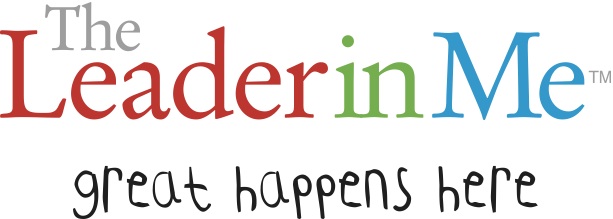 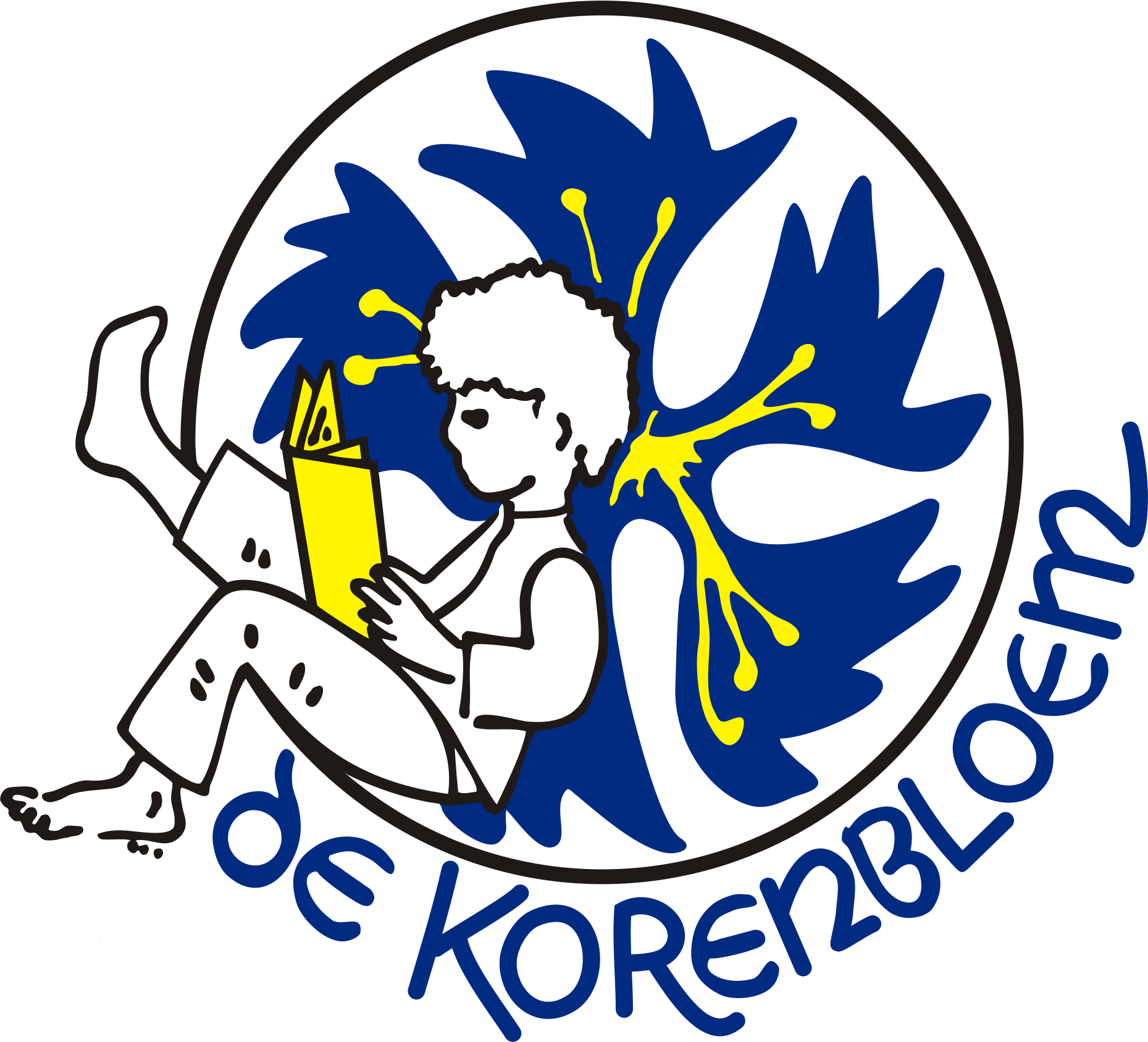   Identiteit Kindcentrum de Korenbloem   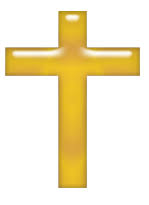 Jaarindeling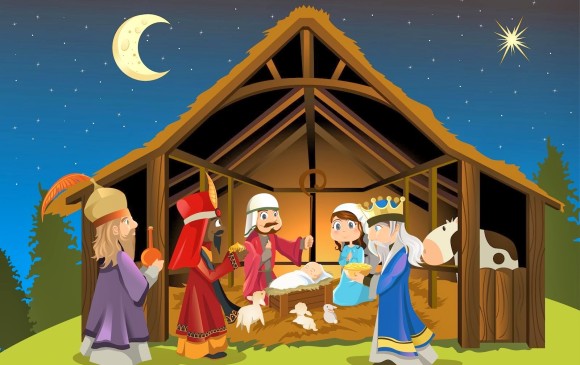 Aan ieder feest besteden we in de klas aandacht door bijvoorbeeld het vertellen van het bijbelverhaal of op Youtube een filmpje te laten zien over het feest. KDV/VO/BSO en PSZ besteden vooral aandacht aan kerst, carnaval en pasen.De groepen 1 t/m 8 gaan in op de derde donderdag van de derde week van het nieuwe schooljaar naar de Pauluskerk voor de openingsviering. Ook gaan de groepen 1 t/m 8 in de week voor de kerstvakantie naar de kerstviering in de Pauluskerk.De kerstcommissie en de paascommissie bereiden activiteiten voor in de kerstperiode en de vastentijd (carnaval, vasten, witte donderdag en pasen)DagindelingExtra aandacht in dit jaar voor……….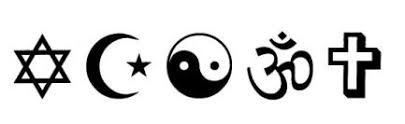 septoktnovdecjanfebrmaartaprilmeijunijuliKDV/VO/BSOKerstVastentijdPasenPSZKerstVastentijdPasen1-2OpeningsvieringKerstVastentijdPasenHemelvaartPinksteren3OpeningsvieringKerstVastentijdPasenHemelvaartPinksteren4OpeningsvieringKerstVastentijdCommuniePasenCommunieHemelvaartPinksteren5OpeningsvieringKerstVastentijdPasenHemelvaartPinksteren6OpeningsvieringKerstVastentijdPasenHemelvaartPinksteren7OpeningsvieringKerstVastentijdPasenHemelvaartPinksteren8OpeningsvieringVormselVormselkerstVastentijdpasenhemelvaartPinksterenBeginDagopening-Iedere maandag een bijbelverhaal voorlezen.-Iedere maand staat een gewoonte centraal waarbij een bijbelverhaal voorgelezen wordt. -Aan het begin van de dag ruimte voor verhalen van de kinderenPauzeMoment stilte voor het eten/gebedje/liedjeEindDag evaluatie puzzels en parelsKDV/VO/BSOWaarden en normenPSZWaarden en normenGroep 1-2-3Waarden en normenGroep 4Katholieke geloof – bezoek katholieke kerkGroep 5ChristendomGroep 6Jodendom – bezoek synagoge en Joodse begraafplaatsGroep 7Islam – bezoek moskee (suikerfeest)Groep 8Wereldgodsdiensten – rondje Raalte